                                        Domáce úlohy 2.ročník / variant A                                        01.06.2020 – 05.06.2020                                             MATEMATIKAVypočítaj príklady :Doplň číselný rad :    3 . Porovnaj čísla a dopíš správne znamienka - < , = , > :K číslu dokresli správny počet krúžkov:      5 . Vymaľuj podľa pokynov :          1 – hnedá                4 – ružová                7  - modrá          2 – čierna                5 – žltá          3 – sivá                    6 - červená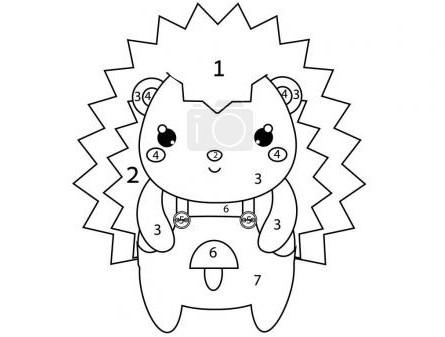                                      SLOVENSKÝ JAZYKPrepíš písaným písmom slová s veľkým začiatočným písmenom :Prepíš písaným písmom slová s malým začiatočným písmenom :Doplň slová do textu :slnko, lastovičky, mačka, bicykel,        Dnes vonku svieti  _______________  .        Na náš plot si sadli _______________ .       Pod stromom spí _________________ .       Páči sa mi červený ________________ .       Mám rád sladké  __________________ .4. Doplnené vety prepíš do riadkov :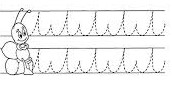    5. Pomôž mravčekovi prekonať prekážky :Maľované čítanie :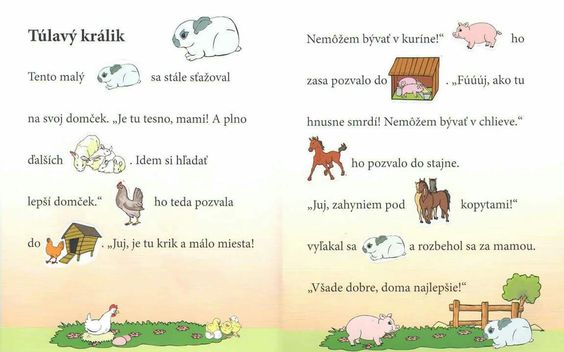     a ) Ktoré zvieratko nechcelo bývať doma s mamou ?     __________________________________________________________   b ) O akých zvieratkách je tento príbeh ?    __________________________________________________________                           Domáce úlohy 2.ročník / variant B                                   01.06.2020 – 05.06. 2020                                        MATEMATIKA
Prepíš čísla :Zakresli správny počet a kocky vymaľuj :                     ________________                          ___________________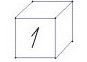 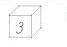                      _________________                       ___________________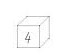 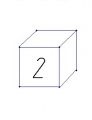 Vypočítaj príklady :Spočítaj balóny a správne číslo napíš do štvorca :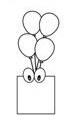 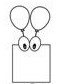 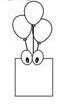 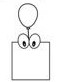                                    SLOVENSKÝ JAZYKPrepíš písaným písmom slová :  mama________________________________________________________  malá_________________________________________________________  máme________________________________________________________  láme_________________________________________________________  milé_________________________________________________________  malé_________________________________________________________  íl____________________________________________________________  milá_________________________________________________________  Ela__________________________________________________________  Ema_________________________________________________________  Eme_________________________________________________________ im ___________________________________________________________ Mila__________________________________________________________Písmená prepíš po obryse. Utvor z písmen dvojice tak, že spojíš veľké písmeno s malým. Písmena zakrúžkuj podľa pokynov :          E, e  - modrá        A,a  - červená       L, l – hnedá         M, m  - žltá          I , i -  zelená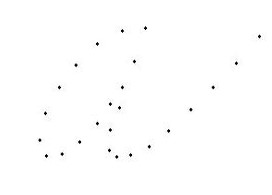 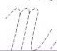 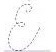 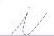 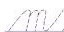 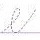 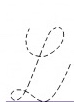 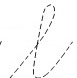 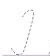 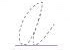 Vymaľuj si obrázok.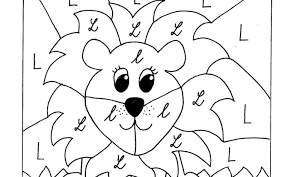 Priraď slabiku , ktorú počuješ na začiatku slova . Správnu odpoveď zakrúžkuj :      le               ma          li                                ma             la            me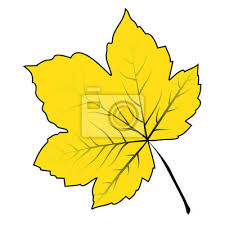 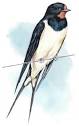       ma          la             mi                                le                 li             me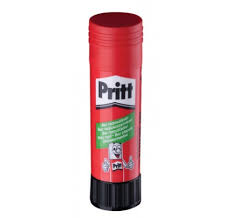 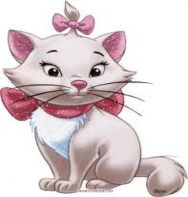 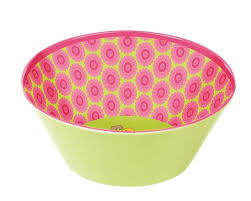        la          li         mi                                   le               mi               me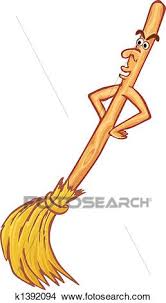   Vypracovala : Bc. Verčimáková Mária   2 + 6 =  7 – 5 =   4 + 3 =  5 – 4 =   1 + 5 =   8 – 6 =   4 + 4 =  4 – 3 =   3 + 5 =  8 – 4 =   2 + 1 =  6 - 3 =   3 + 2 =  5 – 2 =  1 + 7 =  7 – 3 =162738   4                                        5                                          6                                          6   8                                      4    1                                           4   5                                      1    3                                           7  4                                       7    5                                           5  7                                     7   2                                           3  2                                     8   3                                          8  8                                    2   7                                           512345678 Patrik Kristián Richard OndrejMariánKevinErikLukášIvetaMáriaIvetaMáriasitoslonsedliaksovalampalavicalevlietadlotulipántrávatraktortováreňpravítkoperačníkpiesokpesvarechavrecevrabecvak1  2  34   3 + 1 =   3 – 2 =   2 + 2 =   4 – 2 =   1 + 2 =   3 – 1 =   1 + 3 =   4 – 3 =   2 + 1 =   2 – 1 =   1 + 1 =   4 – 1 =